Faculty profile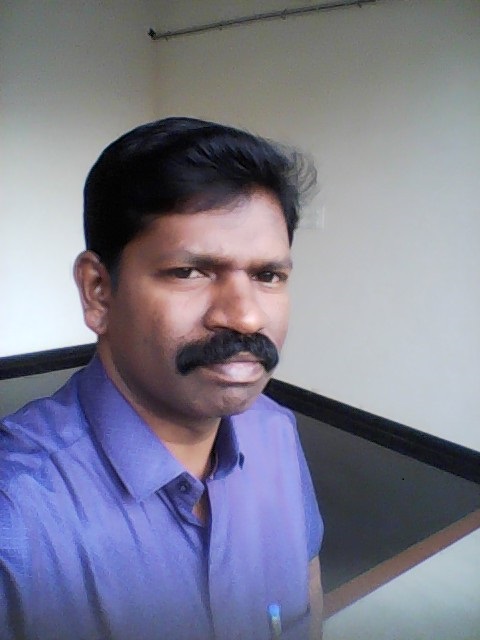 Faculty Name			:	Dr.VIJAYAN.A		Designation			:Assistant ProfessorPEN           			:412534Department			:TamilIs HOD                  		:noPermanent Address		: Munjamullay Estate L.D Puthuval House, Vandiperiyar P.O                     Idukki Dt 685533Contact Number		:9497194434Email				:vijayanmullay@gmail.com Experience Details		:20 years, 9 years  as Asst.ProfessorEducational qualificationsBroad Area of Research		:Sangam Literature, Grammer, Folklore, Comparitive Literature, Translation, Modern LiteraturePublications (Newest first)1.  2.3.Books/ Chapters Published1. Ellaame PookkaL thaan – Collection of Poem- 2.Paper PresentationsAreas Of Interest :Sangam LiteratureComparative LiteratureField of Research :Sangam LiteratureComparative LiteratureGrammer, Folklore, , Translation, Modern LiteratureResearch Projects and Grants	: NilResearch Guideship DetailsNumber of students registered for Ph D	:4Number of students awarded		:NilSeminars / Workshops OrganizedProfessional Appointments (Such as Chairman, Director etc)Recognition and AwardsAcademic & Administrative Responsibilities Member, Academic Council, Calicut UniveristyAny Other Details to Specify:Won Prize for my Book – Ellame PookkaL thaan- Ex Member, Board of studies, Kerala, Calicut and MG Universities Menter SSP Coordinator WWSCourseUniversity/ InstitutionYear of PassUGKerala1994PGKerala1996M PhilKerala1999Ph DKerala2011PostdocOthers (Specify)Sl NoTitle of paperName of ConferenceDate1Vaanithaasanin Kuzhanthai IlakkiyamVaanithaasan Ninaivu vizha21/07/20212Nannool UriyiyalNational Webinar3MalaiyaaLamMonther tongue day Congrence4INaiyaththil ThuLippaakkaLSahiya Akademi, Chennai, symposium on Webline Literature in Tamil12/08/20215Kerala Idukki Mavatta thamizarkaLin siRu theiva vazipaattu muRaikaLInternational Conference on Folklore andPhilosophy, and Other Issues, Malayalam University Malappuram17/032019Sl NoTitleFunding AgencyAmount SanctionedYear 12Sl NoName of the ProgrammeVenueDate1Aaiviyal Nookkil Tamil SirukathaikaLWebinar2Panmuka Nookkil naveena IlakkiyamGovt.College, ChitturSl NoPositionName of Institution/BodyDate/Year12Sl NoName of AwardAgencyYear1Eminent Professor AwardKurinji Tamil Sangam20202Kavi Thentral - Kanavu, Tiruppur2021